Publicado en Madrid el 02/06/2021 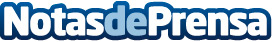 Logística Ezquerro inaugura el mayor Depósito Fiscal de La RiojaTransporte, Logística y Servicios de Documentación para prestar un servicio integral y eficaz a los clientesDatos de contacto:En Ke Medio Broadcasting912792470Nota de prensa publicada en: https://www.notasdeprensa.es/logistica-ezquerro-inaugura-el-mayor-deposito Categorias: Finanzas País Vasco Aragón Industria Alimentaria Emprendedores Logística Consumo http://www.notasdeprensa.es